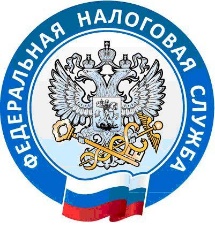  Налоговая служба предупреждает о распространении ложной информации о получении вычета на обязательное пенсионное страхованиеВ конце 2020 года через мессенджеры и социальные сети распространялась ложная информация о возможности получения социального налогового вычета по НДФЛ по расходам на пенсионное страхование на основании данных Пенсионного фонда РФ. Гражданам предлагалось на основании выписки о состоянии индивидуального лицевого счета застрахованного лица заполнить декларацию по форме 3-НДФЛ с помощью сервиса «Личный кабинет налогоплательщика для физических лиц» и заявить социальный налоговый вычет по дополнительным взносам на накопительную пенсию.Несмотря на то, что налоговая служба предупреждала через СМИ, что вышеуказанный порядок получения социального вычета противоречит налоговому законодательству, свыше 8 тыс. граждан подали и продолжают подавать подобные заявления. Напомним, что претендовать на указанный социальный вычет могут только те граждане, которые решили самостоятельно увеличить размер своей пенсии и уплачивают дополнительные страховые взносы на накопительную пенсию. В этом случае налогоплательщик может заявить данный социальный вычет, предоставив в налоговые органы следующие документы: копию договора с негосударственным пенсионным фондом и копии платежных документов, либо справку от работодателя об удержании и перечислении сумм таких взносов по поручению физического лица. Если форма 3-НДФЛ, заполненная в соответствии с указанной ложной инструкцией, уже была направлена в налоговый орган, следует представить уточненную декларацию, обнулив в ней сумму ошибочно заявленного вычета. Подача таких неправомерных заявлений не так безобидна, как может показаться на первый взгляд. Дело в том, что налоговый орган вынужден тратить время на обработку и проверку такого заявления. Поскольку количество таких неправильных заявлений велико, значительно возрастают трудовые и временные затраты налоговых органов, и в результате увеличивается время ожидания для тех, кто правомерно подал заявления на получение вычетов.Достоверную информацию о предоставляемых налоговых вычетах и порядке их получения можно найти в разделе «Физические лица – Получение налогового вычета» на официальном сайте ФНС России nalog.gov.ru.                                                        Пресс-служба МРИ ФНС России №8 по Республике Бурятия